UNIVERSIDADE DO ESTADO DA BAHIA (UNEB) 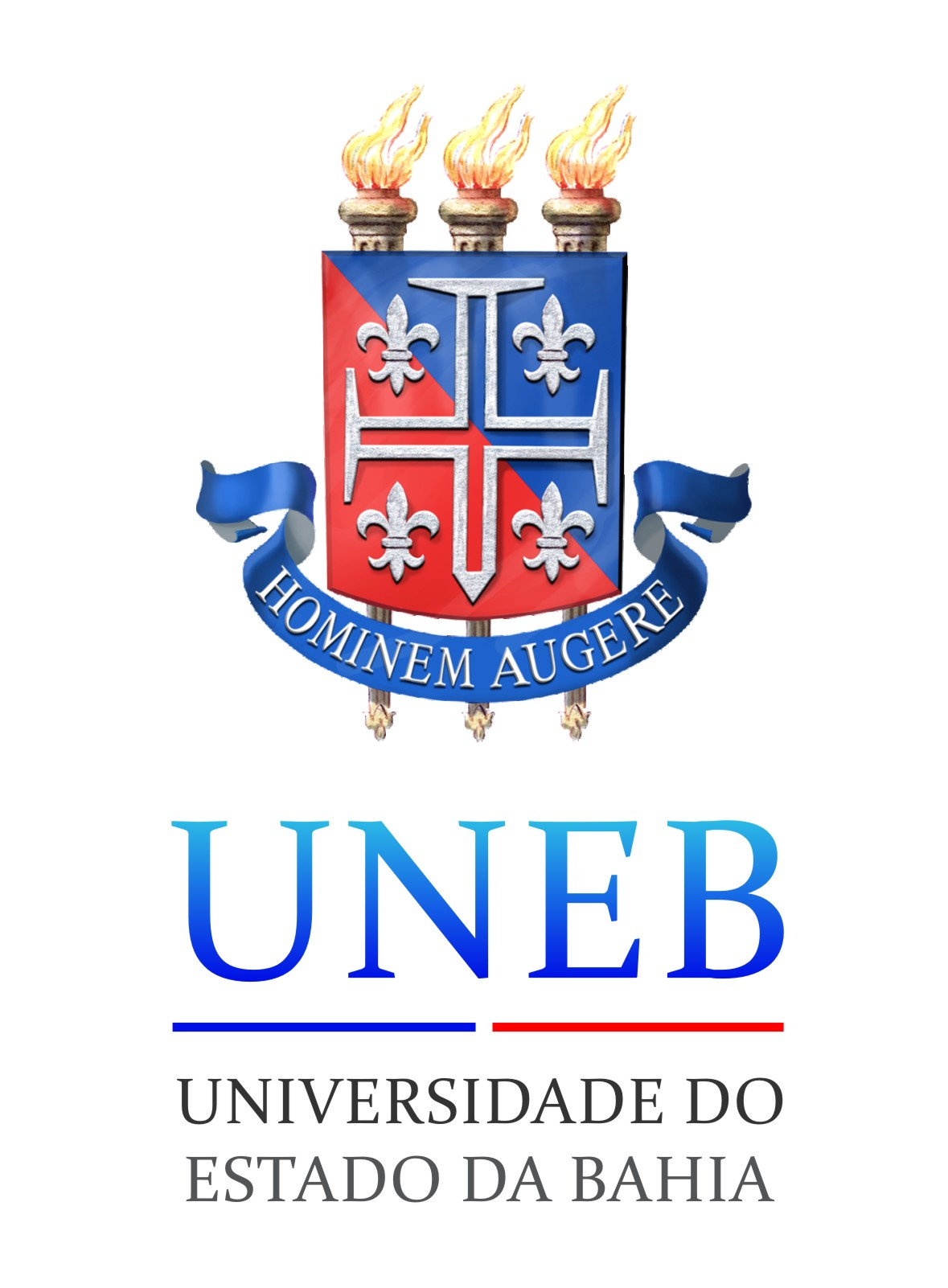 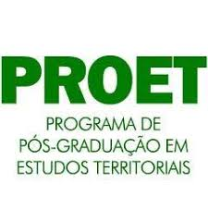 DEPARTAMENTO DE CIÊNCIAS EXATAS E DA TERRA (DCET I)MESTRADO ACADÊMICO EM ESTUDOS TERRITORIAIS (PROET)Salvador, xx de xx de xx. 						            O Coordenador do Colegiado de XXXXXXXXXX	O mestrando, nome, mat. Xxxx, regularmente matriculado no Curso de Mestrado em Estudo Territorial (PROET), DCET I, orientado pelo Prof. Dr. xxxxxx deverá cumprir até o final 3º semestre o componente curricular Estágio de Docente, atividade que visa ao exercício da docência no ensino superior.Diante disto, solicitamos a autorização para que o mestrando realize seu estágio neste semestre, no Curso xxxxx – Departamento xxx, – Campus xx, na disciplina xxxxx, carga horária xx, às xxxxx, no turno xxxx, docente responsável professor(a) xxxxxxxxxx.  	Conforme Normas Complementares ao Regimento Interno do PROET, o mestrando deverá ser responsável por ministrar 1/3 da carga horária total da disciplina.Agradecemos, desde já, a sua colaboração com o nosso Programa de Pós-Graduação.Atenciosamente,Prof. Dr. Gustavo Barreto FrancoCoordenador do PROETPort. 42/2019 D.O 25/01/19